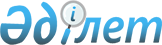 О внесении изменений в решение Акжарского районного маслихата от 6 января 2020 года № 51-19 "Об утверждении бюджета Акжаркынского сельского округа Акжарского района на 2020-2022 годы"Решение Акжарского районного маслихата Северо-Казахстанской области от 19 ноября 2020 года № 64-7. Зарегистрировано Департаментом юстиции Северо-Казахстанской области 25 ноября 2020 года № 6712
      В соответствии со статьей 109-1, 111 Бюджетного кодекса Республики Казахстан от 4 декабря 2008 года, статьей 6 Закона Республики Казахстан от 23 января 2001 года "О местном государственном управлении и самоуправлении в Республике Казахстан" Акжарский районный маслихат РЕШИЛ:
      1. Внести в решение Акжарского районного маслихата "Об утверждении бюджета Акжаркынского сельского округа Акжарского района на 2020-2022 годы" от 6 января 2020 года № 51-19 (опубликовано 17 января 2020 года в Эталонном контрольном банке нормативных правовых актов Республики Казахстан в электронном виде, зарегистрировано в Реестре государственной регистрации нормативных правовых актов под № 5837) следующие изменения:
      пункт 1 изложить в следующей редакции:
       "1. Утвердить бюджет Акжаркынского сельского округа Акжарского района на 2020-2022 годы согласно приложениям 1, 2 и 3 к настоящему решению соответственно, на 2020 год в следующих объемах:
      1) доходы – 51 804,9 тысяч тенге:
      налоговые поступления – 3 170 тысяч тенге;
      неналоговые поступления – 0 тысяч тенге;
      поступления от продажи основного капитала – 0 тысяч тенге;
      поступления трансфертов –48 634,9 тысяч тенге;
      2) затраты – 84 603,1 тысяч тенге;
      3) чистое бюджетное кредитование – 0 тысяч тенге:
      бюджетные кредиты – 0 тысяч тенге;
      погашение бюджетных кредитов – 0 тысяч тенге;
      4) сальдо по операциям с финансовыми активами – 0 тысяч тенге:
      приобретение финансовых активов – 0 тысяч тенге;
      поступления от продажи финансовых активов государства – 0 тысяч тенге;
      5) дефицит (профицит) бюджета – -32 798,2 тысяч тенге;
      6) финансирование дефицита (использование профицита) бюджета – 32 798,2 тысяч тенге:
      поступление займов – 32 798,2 тысяч тенге;
      погашение займов – 0 тысяч тенге;
      используемые остатки бюджетных средств – 0 тысяч тенге.";
      приложение 1 к указанному решению изложить в новой редакции, согласно приложению к настоящему решению.
      2. Настоящее решение вводится в действие с 1 января 2020 года. Бюджет Акжаркынского сельского округа Акжарского района на 2020 год
					© 2012. РГП на ПХВ «Институт законодательства и правовой информации Республики Казахстан» Министерства юстиции Республики Казахстан
				
      Председатель сессии
Акжарского районного маслихата
Северо-Казахстанской области 

Б.Закенов

      Секретарь Акжарского районного маслихата 

А.Хоршат
Приложениек решению Акжарскогорайонного маслихатаСеверо-Казахстанской областиот 19 ноября 2020 года № 64-7Приложение 1к решению Акжарскогорайонного маслихатаСеверо-Казахстанской областиот 6 января 2020 года № 51-19
Категория
Класс
Подкласс
Наименование
Сумма тысяч тенге
I.Доходы
51804,9
1
Налоговые поступления
3170
01
Подоходный налог
1624
2
Индивидуальный подоходный налог 
1624
04
Налоги на собственность
1546
1
Hалоги на имущество
25
3
Земельный налог
90
4
Hалог на транспортные средства
1431
4
Поступления трансфертов
48634,9
02
Трансферты из вышестоящих органов государственного управления
48634,9
3
Трансферты из районного (города областного значения) бюджета
48634,9
01
Целевые текущие трансферты
26628,9
03
Субвенции из районного (города областного значения) бюджета
17832,9
Наименование
Наименование
Наименование
Наименование
Сумма тысяч тенге
Функциональная группа
Функциональная группа
Функциональная группа
Функциональная группа
Сумма тысяч тенге
Администратор бюджетной программы
Администратор бюджетной программы
Администратор бюджетной программы
Сумма тысяч тенге
Программа
Программа
Сумма тысяч тенге
2) Затраты
84603,1
01
Государственные услуги общего характера
14706
124
Аппарат акима города районного значения, села, поселка, сельского округа
14706
001
Услуги по обеспечению деятельности акима города районного значения, села, поселка, сельского округа
14506
032
Капитальные расходы подведомственных государственных учреждении и организации
200
07
Жилищно-коммунальное хозяйство
6978,8
124
Аппарат акима города районного значения, села, поселка, сельского округа
6978,8
008
Освещение улиц в населеных пунктах
6602,8
009
Обеспечение санитарии населенных пунктов
376
08
Культура, спорт, туризм и информационное пространство
27320,1
124
Аппарат акима города районного значения, села, поселка, сельского округа
27320,1
006
Поддержка культурно-досуговой работы на местном уровне
27320,1
12
Транспорт и телекоммуникации
32798,2
124
Аппарат акима города районного значения, села, поселка, сельского округа
32798,2
013
Обеспечение функционирования автомобильных дорог в городах районного значения, селах, поселках, сельских округах
32798,2
13
Прочие
2800
124 
Аппарат акима города районного значения, села, поселка, сельского округа
2800
040 
Реализация мероприятий для решения вопросов обустройства населенных пунктов в реализацию мер по содействию экономическому развитию регионов в рамках Программы развития регионов до 2020 года
2800
III. Чистое бюджетное кредитование
0
Бюджетные кредиты
0
4) Сальдо по операциям с финансовыми активами
0
Приобретение финансовых активов
0
Поступление от продажи финансовых активов государства
0
5) Дефицит (Профицит) бюджета
-32798,2
6) Финансирование дефицита (использование профицита ) бюджета 
32798,2
Категория
Категория
Категория
Наименование 
Сумма, тысяч тенге
Класс
Класс
Наименование 
Сумма, тысяч тенге
подкласс
Наименование 
Сумма, тысяч тенге
1
Поступление займов
32798,2
01
Внутренние государственные займы
32798,2
2
Договоры займа
32798,2
8
Используемые остатки бюджетных средств
0
01
Остатки бюджетных средств
0
1
Свободные остатки бюджетных средств
0